Новый год 2023Программа:Дед мороз и СнегурочкаИзысканный ужинШоу программаЖивая музыкаРозыгрыши и подаркиДискотека с новогодним Dj сетомВолшебная стихия радости и весельяСтоимость праздничного банкета - 5000 руб.
Дети до 4-х лет бесплатно.
Дети от 5 до 13 лет со скидкой 50% - (2500 рублей с детским меню)
Дети от 14 лет - 5000 руб, родителям предоставляется право выбрать для них взрослое меню или детское.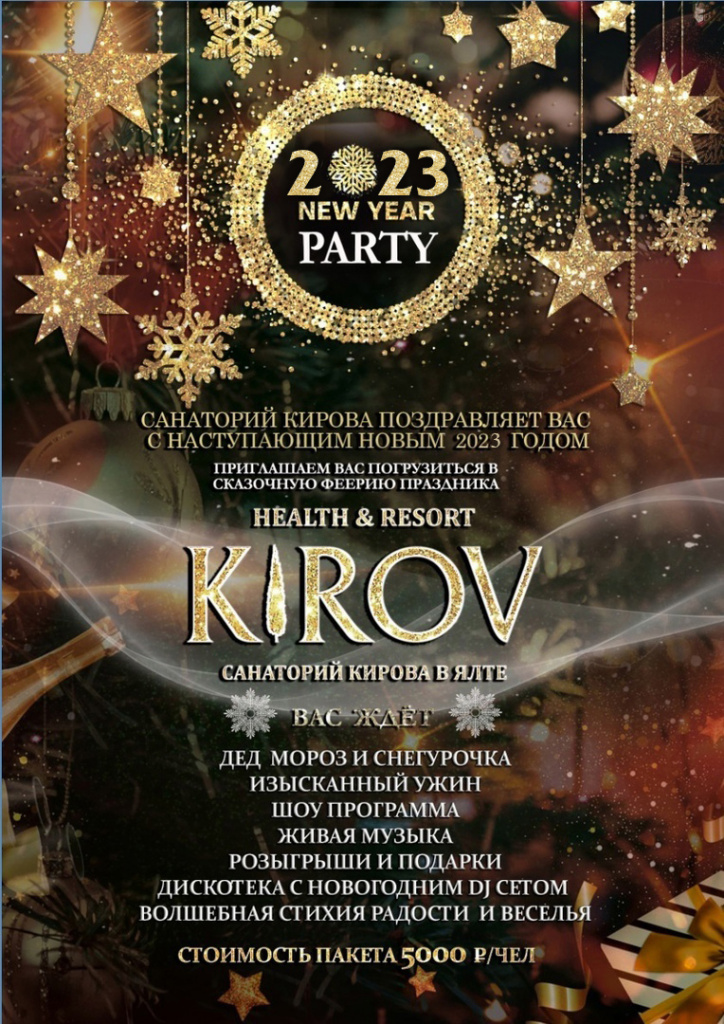 